Chocossisson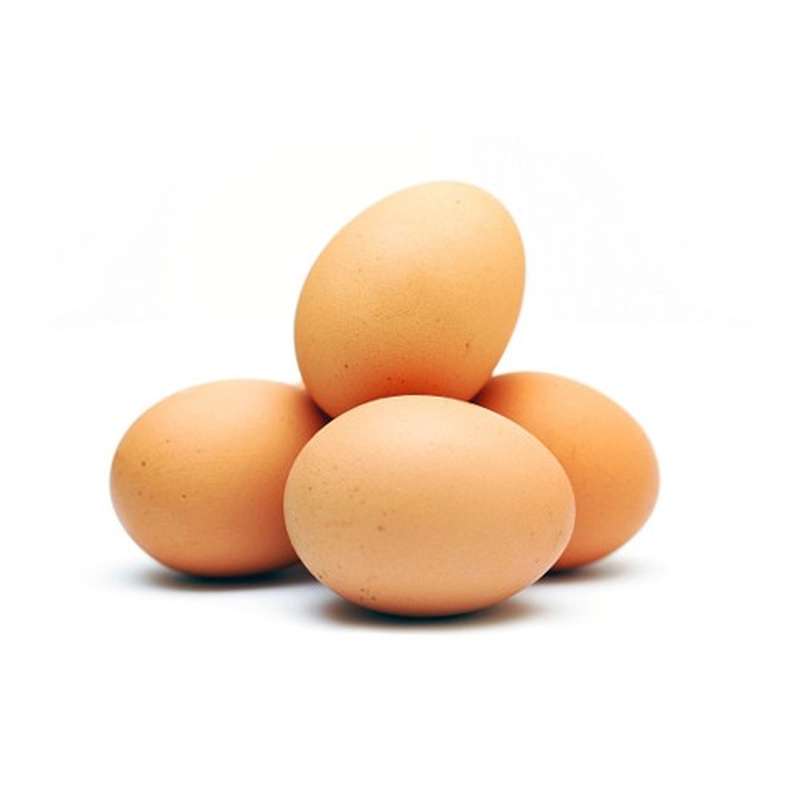          4 œufs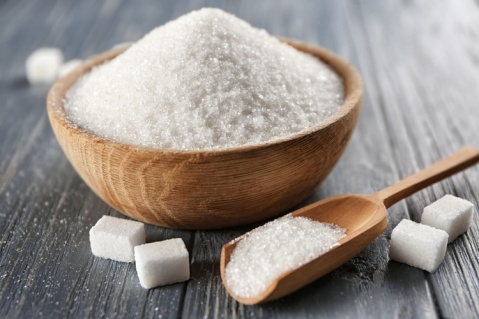 125g de sucre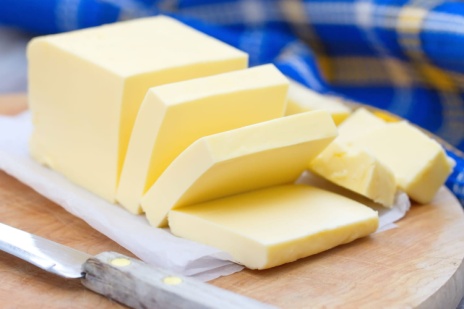                 125g de beurre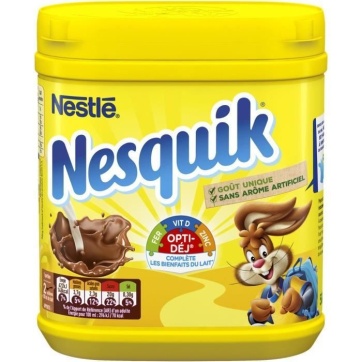 100g de cacao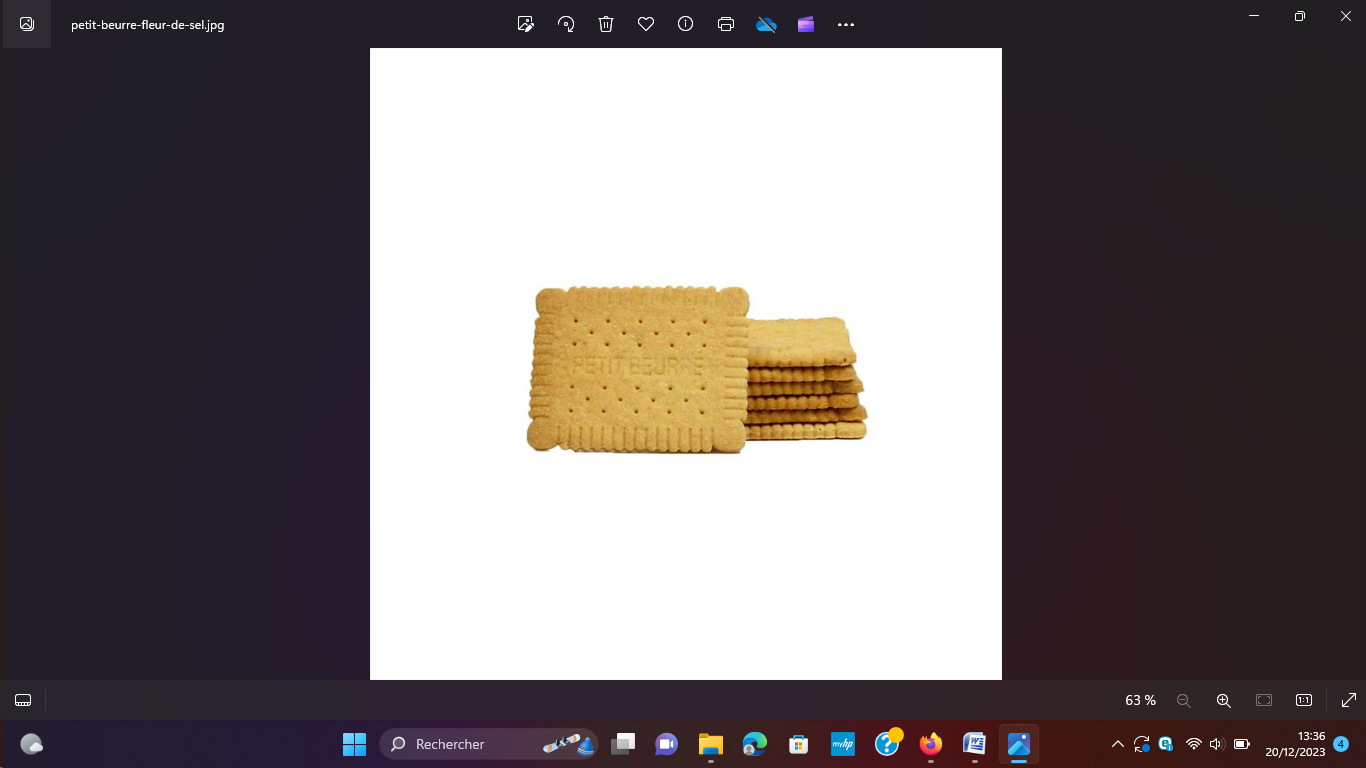      20 petits beurresSéparer le blanc des jaunes. Battre les jaunes avec le sucre jusqu’à ce que le mélange blanchisse.Ajouter le beurre fondu.Ajouter le cacao et les petits-beurres émiettés.Mélanger.Faire un colombin et l’enrouler dans du papier cuisson.Mettre au réfrigérateur. 